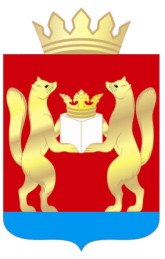 АДМИНИСТРАЦИЯ  ТАСЕЕВСКОГО  РАЙОНАП О С Т А Н О В Л Е Н И Е О внесении изменений в постановление администрации Тасеевского района от 11.11.2016 № 622 «Об утверждении муниципальной программы Тасеевского района «Создание условий для обеспечения доступным и комфортным жильем граждан Тасеевского района» В соответствии со статьей 179 Бюджетного кодекса Российской Федерации, постановлением администрации Тасеевского района от  09.11.2016 № 611 «Об утверждении Порядка принятия решений о разработке, формировании и реализации муниципальных программ Тасеевского района»,  постановлением администрации Тасеевского района от  11.11.2016 № 619 «Об утверждении перечня муниципальных программ Тасеевского района», ст. 28, 46, 48 Устава Тасеевского района,ПОСТАНОВЛЯЮ:1.Внести следующие изменения в постановление администрации Тасеевского района от 11.11.2016 № 622 «Об утверждении муниципальной программы Тасеевского района «Создание условий для обеспечения доступным и комфортным жильем граждан Тасеевского района»:Муниципальную программу «Создание условий для обеспечения доступным и комфортным жильем граждан Тасеевского района»,  изложить в новой редакции согласно приложению к настоящему постановлению.2.Опубликовать постановление на официальном сайте администрации Тасеевского района в сети Интернет.3.Контроль исполнения постановления оставляю за собой.4.Постановление вступает в силу с 01 января 2021 года, но не ранее чем через 10 дней после его официального опубликования.Глава Тасеевского  района                                                             О.А. НиканоровПриложение к постановлению администрацииТасеевского района от 25.12.2020 № 603Приложение к постановлению администрацииТасеевского района от 11.11.2016 № 622Муниципальная программа Тасеевского района«Создание условий для обеспечения доступными комфортным жильем граждан Тасеевского района» 1. Паспорт2. Характеристика текущего состояния жилищной сферы с указанием основных показателей социально-экономического развития Тасеевского района и анализ социальных, финансово-экономических и прочих рисков реализации муниципальной программыОбъем жилищного фонда в Тасеевском районе по состоянию на 2015 год составляет 321,2 тыс.кв. метров. Количество жилых единиц (квартир и индивидуальных жилых домов) составляет 3752. Ежегодно увеличиваются объемы вводимого в эксплуатацию жилья, постоянно повышается его качество.Вместе с тем в сфере жилищного обеспечения населения Тасеевского района имеется ряд проблем:1. Показатель жилищной обеспеченности к 2020 году в соответствии с Концепцией долгосрочного социально-экономического развития РФ до 2020 года должен составлять 28 - 30 кв. метров на одного жителя. В Тасеевском районе в 2013 году данный показатель составил 25,6 кв. метра на одного жителя. Этот показатель в целом соответствует среднероссийскому значению (23,8 кв. метров) и выше среднего показателя по Сибирскому федеральному округу (22,4 кв. метра). При этом необходимо учитывать и тот факт, что в долгосрочной перспективе объемы жилищного строительства, а, следовательно, и темпы роста уровня обеспеченности населения жильем будут регулироваться платежеспособным спросом на рынке жилья.Объем ввода жилья в районе стабильно растет. По итогам 2013 года в районе было введено 1214,0 кв. метров жилья. Тем не менее, указанных объемов ввода жилья недостаточно для достижения показателя жилищной обеспеченности, установленного Концепцией долгосрочного социально-экономического развития РФ до 2020 года. 2. Удельный вес ветхого и аварийного жилищного фонда по Тасеевскому району по состоянию на 1 января 2013 года составляет 0,2% (по России - 3,0%). Из общего объема жилищного фонда жилищный фонд, признанный в установленном порядке аварийным и подлежащим сносу или реконструкции в связи с физическим износом в процессе его эксплуатации до 1 января 2012 года, составляет 1 многоквартирный аварийный жилой дом (с.Тасеево).3. В последние годы объемы капитального ремонта жилищного фонда ничтожно малы.  Общая площадь многоквартирных жилых домов, в которых проведен капитальный ремонт общего имущества, в 2013 году составила 2361,3 кв. метров.4. По итогам реализации долгосрочной целевой программы "О территориальном планировании Тасеевского района на 2009 - 2011 годы" правилами землепользования и застройки, были обеспечены 100% сельских поселений района, а также были разработаны схема территориального планирования Тасеевского района и генеральный план с.Тасеево Тасеевского сельсовета. В целях обеспечения надлежащего планирования развития  района  и других муниципальных образований Тасеевского района, комплексного освоения земельных участков для жилищного строительства в рамках исполнения Градостроительного кодекса РФ необходимо осуществление планомерной работы по координации и концентрации совместных усилий с органами местного самоуправления по обеспечению территорий района необходимыми документами территориального планирования, необходимо использование программно-целевого метода решения проблемы.Отсутствие в  Тасеевском районе  обновленных документов территориального планирования  приводит в реальных условиях к необходимости принятия решений на материалах, не соответствующих современным социально-экономическим и правовым условиям. В связи с ограниченностью средств местных бюджетов муниципальные образования Тасеевского района не имеют возможности самостоятельно разработать проекты планировки и межевания территорий. Данные документы необходимы для дальнейшего развития территорий (выделения элементов планировочной структуры, установления параметров планируемого развития элементов планировочной структуры дорог, улиц, проездов, линий связи, объектов инженерной и транспортной инфраструктур).Отсутствие разработанных проектов планировки и межевания территорий, в свою очередь, затрудняет предоставление администрацией Тасеевского района земельных участков под малоэтажное жилищное строительство в том числе и  многодетным семьям.Отсутствие земельных участков, обеспеченных коммунальной и транспортной инфраструктурой, не позволяет выполнить запланированные показатели и приведет к срыву ввода жилья на территории Тасеевского района. 3. Приоритеты и цели социально-экономического развития в жилищной сфере, описание основных целей и задач муниципальной программы, тенденции социально-экономического развития жилищной сферыПриоритеты и цели государственной политики в жилищной сфере определены в соответствии с Указом Президента Российской Федерации от 7.05.2012 № 600 «О мерах по обеспечению граждан Российской Федерации доступным и комфортным жильем и повышению качества жилищно-коммунальных услуг», а также Концепцией долгосрочного социально-экономического развития Российской Федерации на период до 2020 года, утвержденной распоряжением Правительства Российской Федерации от 17.11.2008 года № 1662-р.Стратегическая цель государственной политики в жилищной сфере на период до 2018 года - создание комфортной среды обитания и жизнедеятельности для человека, которая позволяет не только удовлетворять жилищные потребности, но и обеспечивает высокое качество жизни в целом.Одним из приоритетов государственной политики в жилищной сфере является повышение доступности жилья и качества жилищного обеспечения населения. Рациональное и эффективное использование территории района, создании условий для застройки и благоустройства территорий сельских поселений, развития инженерной, транспортной и социальной инфраструктур, сохранения и восстановления объектов историко-культурного наследия, рационального природопользования и охраны окружающей природной среды в целях обеспечения благоприятных условий жизнедеятельности человека.В  соответствии с приоритетами определена цель программы:повышение доступности жилья и улучшение жилищных условий граждан, проживающих на территории Тасеевского района.Для достижения поставленной цели будут реализованы общие меры по стимулированию строительства жилья. Государственная и муниципальная политика в сфере поддержки жилищного строительства будет реализовываться путем повышения эффективности мер градорегулирования и обеспечения жилищного строительства земельными участками, развития механизмов кредитования жилищного строительства, строительства инженерной и социальной инфраструктуры, развития промышленной базы стройиндустрии и рынка строительных материалов, изделий и конструкций, реализации мер технической политики и политики в сфере обеспечения безопасности строительства жилых зданий.Реализация программы направлена на решение основных задач:оказание содействия в улучшении жилищных условий молодым семьям, проживающим на территории Тасеевского района;создание условий для увеличения объемов ввода жилья,  в том числе малоэтажного жилищного строительства;обеспечение документами территориального планирования и градостроительного зонирования (внесение в них изменений);обеспечение документацией по планировке территории.По итогам реализации муниципальной программы планируется:предоставить социальные выплаты на улучшение жилищных условий 9 молодым семьям;разработать проект планировки и межевания земельных участков для жилищного строительства на территории с.Тасеево (пос. Западный), как наиболее востребованных для индивидуального жилищного строительства, обеспечить формирование и постановку земельных участков на кадастровый учет; разработать генеральный план поселения – 1 ед.4. Прогноз конечных результатов муниципальной программы, характеризующей целевое состояние уровня и качества жизни населения, социальной сферы, экономики, степени реализации других общественно значимых интересов и потребностей в жилищной сфере на территории Тасеевского районаРеализация муниципальной программы должна привести к созданию комфортной среды обитания и жизнедеятельности для человека, а также создать условия для обеспечения доступным и комфортным жильем граждан Тасеевского района. В результате реализации муниципальной программы к 2025 году должен сложиться качественно новый уровень состояния  жилищной сферы, характеризуемый следующими целевыми ориентирами: создание безопасной и комфортной среды проживания и жизнедеятельности человека:создание условий для улучшения демографической ситуации, реализации эффективной миграционной политики, снижения социальной напряженности в обществе;увеличение доли граждан, имеющих возможность с помощью собственных и заемных средств приобрести или снять необходимое жилье на рынке, построить индивидуальное жилье;рациональное и эффективное использование территории района, создании условий для застройки и благоустройства территорий сельских поселений, развития инженерной, транспортной и социальной инфраструктур, сохранения и восстановления объектов историко-культурного наследия, рационального природопользования и охраны окружающей природной среды в целях обеспечения благоприятных условий жизнедеятельности человека.5. Информация по подпрограммам, отдельным мероприятиям муниципальной программы5.1. Подпрограмма 1 «Обеспечение жильем молодых семей в Тасеевском районе».На начало 2012 года в Тасеевском районе более 20 молодых семей состояли на учете в качестве нуждающихся в улучшении жилищных условий в соответствии с действующим законодательством. Среди причин, по которым молодые семьи не желают иметь детей, на первом месте стоит отсутствие перспектив на приобретение жилья. Жилищные проблемы оказывают негативное воздействие и на другие аспекты социального состояния молодежной среды, в том числе: здоровье, образование, преступность и другие. Актуальность проблемы улучшения жилищных условий молодых семей определяется низкой доступностью жилья и ипотечных жилищных кредитов. Как правило, молодые семьи не могут получить доступ на рынок жилья без бюджетной поддержки. Даже имея достаточный уровень дохода для получения ипотечного жилищного кредита, они не могут оплатить первоначальный взнос при получении кредита. Молодые семьи в основном являются приобретателями первого в своей жизни жилья, а значит, не имеют в собственности жилого помещения, которое можно было бы использовать в качестве обеспечения уплаты первоначального взноса при получении ипотечного жилищного кредита или займа. К тому же, как правило, они еще не имеют возможности накопить на эти цели необходимые денежные средства. Однако данная категория населения имеет хорошие перспективы роста заработной платы по мере повышения квалификации, и государственная помощь в предоставлении средств на уплату первоначального взноса при получении ипотечных жилищных кредитов или займов будет являться для них хорошим стимулом дальнейшего профессионального роста.Практика реализации программ по обеспечению жильем молодых семей в 2006 - 2015 годах показывает, что государственная (муниципальная) поддержка в форме предоставления молодым семьям социальных выплат на приобретение жилья или строительство индивидуального жилого дома востребована молодыми семьями.В 2010 году свидетельства  о праве  на получении социальной выплаты на приобретение жилья или строительство индивидуального жилого дома выданы 6 молодым семьям, из которых реализовали свое право все 6 молодых семей.В 2011 году свидетельства  о праве  на получении социальной выплаты на приобретение жилья или строительство индивидуального жилого дома выданы 6 молодым семьям, реализовали свое право 6 молодых семей.В 2012 году выданы свидетельства о праве  на получении социальной выплаты на приобретение жилья или строительство индивидуального жилого дома 4 молодым семьям. Все 4 молодых семьи реализовали свое право. В 2013 году выданы свидетельства о праве  на получении социальной выплаты на приобретение жилья или строительство индивидуального жилого дома 3 молодым семьям, все реализовали свое право.  В 2014 году выданы свидетельства о праве  на получении социальной выплаты на приобретение жилья или строительство индивидуального жилого дома 2 молодым семьям, 2 семьи реализовали свое право.  В 2015 году выдано свидетельство о праве  на получении социальной выплаты на приобретение жилья или строительство индивидуального жилого дома 1 молодой семье, которая реализовала свое право.  Поддержка молодых семей при решении жилищной проблемы станет основой стабильных условий жизни для этой наиболее активной части населения, повлияет на улучшение демографической ситуации в Тасеевском районе. Возможность решения жилищной проблемы, в том числе, с привлечением средств ипотечного жилищного кредита или займа, создаст для молодежи стимул к повышению качества трудовой деятельности, уровня квалификации в целях роста заработной платы. Решение жилищной проблемы молодых людей позволит сформировать экономически активный слой населения.Целью подпрограммы является:Оказание содействия в улучшении жилищных условий молодым семьям, проживающим на территории Тасеевского района.Задача подпрограммы:предоставление социальных выплат молодым семьям для улучшения жилищных условий.Срок реализации подпрограммы 2017 - 2023 годы.Ожидаемые результаты реализации подпрограммы:количество молодых семей, которым оказана социальная поддержка путем предоставления социальных выплат на улучшение жилищных условий в 2017 году – 1 семьи, в 2019 году – 1 семьи, в 2020 году – 1 семья, в 2021 году – 2 семьи, в 2022 году – 2 семьи, в 2023 году – 2 семьи.5.2. Подпрограмма 2 «Стимулирование жилищного строительства на территории Тасеевского района».Развитие территории Тасеевского района базируется на документах территориального планирования района и сельских поселений. Данные документы являются правовой основой для подготовки документации по планировке территории и последующего размещения объектов капитального строительства.Градостроительным кодексом Российской Федерации (далее - ГК РФ) определено, что с 1 июня 2014 года не допускается выдача разрешений на строительство объектов всех форм собственности при отсутствии правил землепользования и застройки, подготовка которых осуществляется с учетом положений о территориальном планировании, содержащихся в документах территориального планирования.По итогам реализации долгосрочной целевой программы "О территориальном планировании Тасеевского района на 2009 - 2011 годы" правилами землепользования и застройки, были обеспечены 100% сельских поселений района, а также были разработаны схема территориального планирования Тасеевского района и генеральный план с.Тасеево Тасеевского сельсовета. Отсутствие в Тасеевском районе обновленных документов территориального планирования приводит в реальных условиях к необходимости принятия решений на материалах, не соответствующих современным социально-экономическим и правовым условиям. Данные документы необходимы для дальнейшего развития территорий (выделения элементов планировочной структуры, установления параметров планируемого развития элементов планировочной структуры дорог, улиц, проездов, линий связи, объектов инженерной и транспортной инфраструктур).Отсутствие разработанных проектов планировки и межевания территорий, в свою очередь, затрудняет предоставление администрацией Тасеевского района земельных участков под малоэтажное жилищное строительство, в том числе и  многодетным семьям.Целью подпрограммы является:Создание условий для увеличения объемов ввода жилья,  в том числе малоэтажного жилищного строительства.Задача подпрограммы:формирование земельных участков для жилищного строительства;подготовка документов территориального планирования и градостроительного зонирования (внесение в них изменений).Сроки реализации подпрограммы: 2017 - 2023 годы.Ожидаемые результаты реализации подпрограммы:проект планировки и межевания территории в целях установления границ земельных участков для строительства жилья, - 1 единица, проект генерального плана поселения – 1 единица.6. Информация об основных мерах правового регулирования в жилищной сфере, направленные на достижение цели и задач муниципальной программыВ рамках муниципальной программы меры правового регулирования не предусмотрены.7. Перечень объектов недвижимого имущества муниципальной собственности Тасеевского района, подлежащих строительству, реконструкции, техническому перевооружению или приобретениюСтроительство, реконструкция, техническое перевооружение или приобретение объектов недвижимого имущества муниципальной собственности Тасеевского района в рамках муниципальной программы не предусмотрена.8. Информация о ресурсном обеспечении муниципальной программыИнформация о ресурсном обеспечении муниципальной программы за счет средств районного бюджета, в том числе средств, поступивших из бюджетов других уровней бюджетной системы и бюджетов государственных внебюджетных фондов, в разрезе подпрограмм и отдельных мероприятий представлена в приложении № 3 к муниципальной программе.Информация об источниках финансирования подпрограмм и отдельных мероприятий за счет средств районного бюджета, в том числе средств, поступивших из бюджетов других уровней бюджетной системы и бюджетов государственных внебюджетных фондов представлена в приложении № 4 к муниципальной программе.9. Информация о мероприятиях, направленных на реализацию научной, научно-технической и инновационной деятельностиМуниципальная программа не предусматривает мероприятий, направленных на реализацию научной, научно-технической и инновационной деятельности.Приложение № 1 
к Паспорту муниципальной программы 
"Создание условий для обеспечения доступным и комфортным жильем граждан Тасеевского района"Перечень целевых показателей муниципальной программы с указанием планируемых к достижению значений в результате реализации муниципальной программыПриложение № 1к муниципальной программе Тасеевского района «Создание условий для обеспечения доступным и комфортным  жильем граждан Тасеевского района» Подпрограмма«Обеспечение жильем молодых семей в Тасеевском районе» 1. Паспорт2. Мероприятия подпрограммыПеречень подпрограммных мероприятий указан в приложении № 2 к подпрограмме.3. Механизм реализации подпрограммы3.1. Общие положения1. Механизм реализации подпрограммы предполагает оказание государственной поддержки молодым семьям - участникам подпрограммы, нуждающимся в жилых помещениях, и проживающим на территории Тасеевского района путем предоставления им социальных выплат в рамках мероприятия 8 «Субсидии бюджетам муниципальных образований Красноярского края на предоставление социальных выплат молодым семьям на приобретение (строительство) жилья в рамках подпрограммы «Улучшение жилищных условий отдельных категорий граждан» (далее – мероприятие 8) государственной программы Красноярского края «Создание условий для обеспечения доступным и комфортным жильем граждан», утвержденной постановлением правительства Красноярского края от  № 514-п и в рамках основного мероприятия «Обеспечение жильем молодых семей» государственной программы Российской Федерации «Обеспечение доступным и комфортным жильем и коммунальными услугами граждан Российской Федерации», утвержденной Постановлением Правительства Российской Федерации от 30.12.2017 № 1710 (далее – федеральная программа).2. Участие в подпрограмме является добровольным.3. Право на улучшение жилищных условий с использованием социальной выплаты за счет средств федерального, краевого и местного бюджетов предоставляется молодой семье только один раз.4. Социальная выплата может быть использована:для оплаты цены договора купли-продажи жилого помещения (за исключением средств, когда оплата цены договора купли-продажи предусматривается в составе цены договора с уполномоченной организацией на приобретение жилого помещения на первичном рынке жилья);для осуществления последнего платежа в счет уплаты паевого взноса в полном размере, в случае если молодая семья или один из супругов в молодой семье является членом жилищного, жилищно-строительного, жилищного накопительного кооператива (далее - кооператив), после уплаты которого жилое помещение, приобретенное, переходит в собственность этой молодой семьи;для уплаты первоначального взноса при получении жилищного кредита, в том числе ипотечного, или жилищного займа на приобретение жилого помещения или строительство объекта индивидуального жилищного строительства;для оплаты цены договора с уполномоченной организацией на приобретение в интересах молодой семьи жилого помещения стандартного жилья на первичном рынке жилья, в том числе на оплату цены договора купли-продажи жилого помещения (в случаях, когда это предусмотрено договором с уполномоченной организацией) и (или) оплату услуг указанной организации;для оплаты цены договора строительного подряда на создание объекта индивидуального жилищного строительства (далее – жилой дом);для погашения основной суммы долга и уплаты процентов по жилищным кредитам, в том числе ипотечным, или жилищным займам на приобретение жилого помещения или строительство жилого дома, за исключением иных процентов, штрафов, комиссий, пеней за просрочку исполнения обязательств по этим кредитам или займам;для уплаты цены договора участия в долевом строительстве, который предусматривает в качестве объекта долевого строительства жилое помещение, путем внесения соответствующих средств на счет эскроу.Социальная выплата не может быть использована на приобретение жилого помещения у близких родственников (супруга (супруги), дедушки (бабушки), внуков, родителей (в том числе усыновителей), детей (в том числе усыновленных), полнородных и неполнородных братьев и сестер).5. Участником подпрограммы может быть молодая семья, в том числе молодая семья, имеющая одного ребенка и более, где один из супругов не является гражданином Российской Федерации, а также неполная молодая семья, состоящая из одного молодого родителя, являющегося гражданином Российской Федерации, и одного ребенка и более, соответствующие следующим требованиям:возраст каждого из супругов либо одного родителя в неполной семье на дату утверждения министерством строительства и жилищно-коммунального хозяйства Красноярского края списка молодых семей - претендентов на получение социальных выплат в текущем году не превышает 35 лет;признание молодой семьи нуждающейся в жилом помещении в соответствии с пунктом 6 настоящего подраздела;наличие у семьи доходов, позволяющих получить кредит, либо иных денежных средств, достаточных для оплаты расчетной (средней) стоимости жилья в части, превышающей размер предоставляемой социальной выплаты.Условием участия в подпрограмме и предоставления социальной выплаты является согласие совершеннолетних членов молодой семьи на обработку органами местного самоуправления, органами исполнительной власти Красноярского края, федеральными органами исполнительной власти персональных данных о членах молодой семьи.Согласие должно быть оформлено в соответствии со статьей 9 Федерального закона от 27.07.2006 № 152-ФЗ «О персональных данных».6. Применительно к настоящей подпрограмме под нуждающимися в жилых помещениях понимаются молодые семьи:поставленные на учет граждан в качестве нуждающихся в улучшении жилищных условий до 1 марта 2005 года;признанные органами местного самоуправления по месту их постоянного жительства нуждающимися в жилых помещениях после 1 марта 2005 года по тем же основаниям, которые установлены статьей 51 Жилищного кодекса Российской Федерации, для признания граждан нуждающимися в жилых помещениях, предоставляемых по договорам социального найма, вне зависимости от того, поставлены ли они на учет в качестве нуждающихся в жилых помещениях.При определении для молодой семьи уровня обеспеченности общей площадью жилого помещения учитывается суммарный размер общей площади всех пригодных для проживания жилых помещений, занимаемых членами молодой семьи по договорам социального найма, и (или) жилых помещений и (или) части жилого помещения (жилых помещений), принадлежащих членам молодой семьи на праве собственности.7. Порядок и условия признания молодой семьи имеющей доходы, позволяющие получить кредит либо иные денежные средства для оплаты расчетной (средней) стоимости жилья в части, превышающей размер предоставляемой социальной выплаты, устанавливаются Законом Красноярского края от 06.10.2011 № 13-6224 «О порядке и условиях признания молодой семьи имеющей достаточные доходы, позволяющие получить кредит, либо иные денежные средства для оплаты расчетной (средней) стоимости жилья в части, превышающей размер предоставляемой социальной выплаты на приобретение жилья или строительство индивидуального жилого дома» (далее - Закон края № 13-6224).3.2. Порядок признания молодой семьи участникомподпрограммы  и формирования списков молодых семей –участников подпрограммы, изъявивших желание получитьсоциальную  выплату в планируемом году1. Для участия в подпрограмме в целях использования социальной выплаты в соответствии с абзацами вторым – шестым, восьмым пункта 4 подраздела 3.1 раздела 3 подпрограммы молодая семья до 15 мая года, предшествующего планируемому, подает в администрацию Тасеевского района (далее – администрация) следующие документы:1) заявление по форме согласно приложению № 1 к Правилам предоставления молодым семьям социальных выплат на приобретение (строительство) жилья и их использования, определенных приложением № 18 к подпрограмме «Улучшение жилищных условий отдельных категорий граждан» государственной программы Красноярского края «Создание условий для обеспечения доступным и комфортным жильем», утвержденной постановлением правительства Красноярского края от 30.09.2013 № 514-п в 2 экземплярах (один экземпляр возвращается заявителю с указанием даты принятия заявления и приложенных к нему документов);2) копии документов, удостоверяющих личность каждого члена семьи;3) копию свидетельства о заключении брака (на неполную семью не распространяется).1.1. Молодая семья, указанная в пункте 1 настоящего подраздела вправе по собственной инициативе представить в администрацию:1) выписку из решения органа местного самоуправления о постановке молодой семьи на учет в качестве нуждающейся в улучшении жилищных условий до 1 марта 2005 года или документ о признании молодой семьи органом местного самоуправления по месту ее постоянного жительства нуждающейся в жилых помещениях после 1 марта 2005 года по тем же основаниям, которые установлены статьей 51 Жилищного кодекса Российской Федерации для признания граждан нуждающимися в жилых помещениях, предоставляемых по договорам социального найма;2) документ органа местного самоуправления, подтверждающий признание молодой имеющей доходы достаточные доходы, позволяющие получить кредит, либо иные денежные средства для оплаты расчетной (средней) стоимости жилья в части, превышающей размер предоставляемой социальной выплаты в соответствии с Законом края № 13-6224.3) копию свидетельства о заключении брака (на неполную семью не распространяется);4) документ, подтверждающий регистрацию в системе индивидуального (персонифицированного) учета, содержащий сведения о страховом номере индивидуального лицевого счета гражданина и членов его семьи. 2. Для участия в подпрограмме в целях использования социальной выплаты в соответствии с абзацем седьмым пункта 4 подраздела 3.1 раздела 3 подпрограммы молодая семья до 15 мая года, предшествующего планируемому, подает в администрацию следующие документы:1) заявление по форме согласно приложению № 1 к Правилам предоставления молодым семьям социальных выплат на приобретение (строительство) жилья и их использования, определенных приложением № 18 к подпрограмме «Улучшение жилищных условий отдельных категорий граждан» государственной программы Красноярского края «Создание условий для обеспечения доступным и комфортным жильем», утвержденной постановлением правительства Красноярского края от 30.09.2013 № 514-п в 2 экземплярах (один экземпляр возвращается заявителю с указанием даты принятия заявления и приложенных к нему документов);2) копии документов, удостоверяющих личность каждого члена семьи;3) копию свидетельства о заключении брака (на неполную семью не распространяется);4) копию кредитного договора (договора займа);5) справку кредитора (заимодавца) о сумме остатка основного долга и сумме задолженности по уплате процентов за пользование ипотечным жилищным кредитом (займом);6) выписку (выписки) из Единого государственного реестра недвижимости о правах на жилое помещение (жилой дом), приобретенное (построенное) с использованием средств ипотечного жилищного кредита (займа), либо договор строительного подряда или иные документы, подтверждающие расходы по строительству жилого дома, - при незавершенном строительстве жилого дома;2.1. Молодая семья, указанная в пункте 2 настоящего подраздела вправе по собственной инициативе представить в администрацию:1) выписку из решения органа местного самоуправления о постановке молодой семьи на учет в качестве нуждающейся в улучшении жилищных условий до 1 марта 2005 года или документ о признании молодой семьи органом местного самоуправления по месту ее постоянного жительства нуждающейся в жилых помещениях после 1 марта 2005 года по тем же основаниям, которые установлены статьей 51 Жилищного кодекса Российской Федерации для признания граждан нуждающимися в жилых помещениях, предоставляемых по договорам социального найма;2) копию свидетельства о заключении брака (на неполную семью не распространяется);3) документ, подтверждающий регистрацию в системе индивидуального (персонифицированного) учета, содержащий сведения о страховом номере индивидуального лицевого счета гражданина и членов его семьи. 3. Копии документов, предъявляемые заявителями в соответствии с пунктами 1, 2 настоящего подраздела, заверяются уполномоченным должностным лицом администрации при предъявлении оригиналов документов.От имени молодой семьи документы, предусмотренные пунктами 1, 2 настоящего подраздела, могут быть поданы одним из ее совершеннолетних членов либо иным уполномоченным лицом при наличии надлежащим образом оформленных полномочий.При непредставлении молодой семьей по собственной инициативе документов, указанных в пунктах 1.1, 2.1 настоящего подраздела, администрация запрашивает их по истечении 2 рабочих дней после получения документов, указанных в пунктах 1, 2 настоящего подраздела, посредством межведомственных запросов в соответствии с Федеральным законом от 27.07.2010 N 210-ФЗ "Об организации предоставления государственных и муниципальных услуг" (далее - Федеральный закон).4. Администрация в течение 10 рабочих дней с даты получения документов, указанных в пунктах 1, 2 настоящего подраздела, организует работу по проверке сведений, содержащихся в этих документах, и принимает решение о признании либо об отказе в признании молодой семьи участником подпрограммы.Для получения информации о ранее реализованном (нереализованном) праве молодой семьи на улучшение жилищных условий с использованием средств федерального, краевого и местного бюджетов администрация направляет соответствующие запросы в муниципальные образования по месту предыдущего жительства членов молодой семьи.О принятом решении молодая семья письменно уведомляется администрацией в 5-дневный срок.5. Администрация регистрирует заявления и документы, поданные молодыми семьями на участие в подпрограмме, в соответствии с пунктами 1, 2 настоящего подраздела в книге регистрации и учета (далее - книга регистрации и учета).Книга регистрации и учета является документом строгой отчетности, прошивается, пронумеровывается, удостоверяется подписью должностного лица, уполномоченного администрацией, и печатью администрации. В ней не допускаются подчистки, поправки. Изменения, вносимые на основании документов, заверяются подписью должностного лица и печатью.6. Основаниями для отказа в признании молодой семьи участником подпрограммы являются:а) несоответствие молодой семьи требованиям, указанным в пункте 5 подраздела 3.1 раздела 3 подпрограммы;б) непредставление или неполное представление документов, устанавливаемых соответственно в подпунктах 1 - 3 пункта 1, в подпунктах 1 - 7 пункта 2 настоящего подраздела;в) недостоверность сведений, содержащихся в представленных документах;г) ранее реализованное право на улучшение жилищных условий с использованием социальной выплаты или иной формы государственной поддержки за счет средств федерального, краевого и местного бюджетов, за исключением средств (части средств) материнского (семейного) капитала.7. Повторное обращение с заявлением об участии в подпрограмме допускается после устранения оснований для отказа в признании молодой семьи участником подпрограммы, предусмотренных в пункте 6 настоящего подраздела.8. Администрация до 1 июня года, предшествующего планируемому, формируют из молодых семей, признанных участниками подпрограммы, списки молодых семей - участников подпрограммы, изъявивших желание получить социальную выплату в планируемом году (далее - списки молодых семей – участников) в порядке и по форме, установленным мероприятием 8 подпрограммы «Улучшение жилищных условий отдельных категорий граждан,» государственной программы Красноярского края «Создание условий для обеспечения доступным и комфортным жильем граждан», утвержденной постановлением правительства Красноярского края от  № 514-п.9. Списки молодых семей - участников подпрограммы формируются в хронологическом порядке согласно дате принятия решения о признании молодой семьи нуждающейся в жилом помещении.В первую очередь в указанные списки включаются молодые семьи – участники подпрограммы, поставленные на учет в качестве нуждающихся в улучшении жилищных условий до 1 марта 2005 года, - по дате такой постановки, а также молодые семьи, имеющие 3 и более детей, - по дате принятия решения о признании молодой семьи нуждающейся в жилых помещениях.Молодые семьи, поставленные на учет в качестве нуждающихся в улучшении жилищных условий в один и тот же день или признанные в один и тот же день нуждающимися в жилых помещениях, включаются в данные списки по старшинству одного из супругов (одного родителя в неполной семье).10. Для включения в списки молодых семей - участников подпрограммы на планируемый год молодые семьи, состоявшие в списках молодых семей - участников подпрограммы, но не получившие социальные выплаты, представляют в администрацию в срок до 15 мая года, предшествующего планируемому, заявление по форме согласно приложению № 3 к Правилам предоставления молодым семьям социальных выплат на приобретение (строительство) жилья и их использования, определенных приложением № 18 к подпрограмме «Улучшение жилищных условий отдельных категорий граждан» государственной программы Красноярского края «Создание условий для обеспечения доступным и комфортным жильем», утвержденной постановлением правительства Красноярского края от 30.09.2013 № 514-п Если в месте жительства или составе молодой семьи произошли изменения, молодая семья в течение 10 дней со дня произошедших изменений, представляет в администрацию документы, подтверждающие произошедшие изменения (паспорт, свидетельство о браке, свидетельство о расторжении брака, свидетельство о рождении, свидетельство о смерти). Утрата молодой семьей нуждаемости в жилых помещениях, за исключением случая приобретения (строительства) жилого помещения с использованием средств, предоставленных по ипотечному кредитному договору (договору займа), является основанием для снятия органом местного самоуправления и (или) администрацией молодой семьи с учета (исключения из списка молодых семей - участников) в соответствии подпунктом 7 пункта 13 настоящего подраздела.11. Формирование, утверждение сводного списка молодых семей – участников мероприятия 8, изъявивших желание получить социальную выплату в планируемом году и внесение изменений в указанный список осуществляется министерством строительства Красноярского края (далее – министерство) в соответствии подпрограммой «Улучшение жилищных условий отдельных категорий граждан» государственной программы Красноярского края «Создание условий для обеспечения доступным и комфортным жильем граждан», утвержденной постановлением правительства Красноярского края от 30.09.2013 № 514-п.12. При изменении фамилии, имени, отчества, паспортных данных членов молодой семьи, состоящей в списках молодых семей - участников подпрограммы, ее жилищных условий, иных обстоятельств, влияющих на получение социальной выплаты в текущем году, она подает в администрацию заявление с приложением подтверждающих документов. На основании представленных документов администрация в течение 7 рабочих дней принимает решение о внесении изменений в список молодых семей - участников, копию которого в течение 7 рабочих дней направляет в министерство. 13. Решение о снятии молодой семьи с учета (исключении молодой семьи из списка молодых семей - участников), принимается администрацией в случаях:1) получения социальной выплаты за счет средств федерального, краевого и местного бюджетов на приобретение или строительство жилья кем-либо из членов молодой семьи;2) переезда в другое муниципальное образование Красноярского края на постоянное место жительства;3) выявления недостоверных сведений в представленных документах;4) письменного отказа молодой семьи от участия в подпрограмме;5) расторжение брака молодой семьей, не имеющей детей;6) достижения возраста 36 лет одним из супругов;7) утраты молодой семьей нуждаемости в жилых помещениях;8) выявления факта несоответствия условиям подпрограммы либо невыполнения условий подпрограммы, в соответствии с которыми молодая семья была признана участником подпрограммы.14. Администрация в течение 7 рабочих дней с момента информирования о наступлении случаев, указанных в пункте 12 настоящего подраздела, принимает решение о снятии молодой семьи с учета (исключении из списка молодых семей - участников) и уведомляет об этом министерство с предоставлением соответствующих документов в течение 10 рабочих дней.Если у молодой семьи после снятия с учета вновь возникло право на получение социальных выплат, то ее повторное обращение с заявлением на участие в подпрограмме производится на общих основаниях.3.3. Формирование списка молодых семей – претендентов   на получение социальной выплаты в текущем году1. Формирование, утверждение сводного списка молодых семей – претендентов на получение социальных выплат в текущем году (далее – список молодых семей – претендентов) и внесение изменений в указанный список осуществляется министерством в соответствии подпрограммой «Улучшение жилищных условий отдельных категорий граждан» государственной программы Красноярского края «Создание условий для обеспечения доступным и комфортным жильем граждан», утвержденной постановлением правительства Красноярского края от 30.09.2013 № 514-п.3.4. Определение размера социальной выплаты1. Социальная выплата, предоставляемая участнику подпрограммы, формируется на условиях софинансирования за счет средств федерального, краевого и местного бюджетов.Размер социальной выплаты составляет не менее:35 процентов расчетной (средней) стоимости жилья, определяемой в соответствии с требованиями подпрограммы, для молодых семей, не имеющих детей;40 процентов расчетной (средней) стоимости жилья, определяемой в соответствии с требованиями подпрограммы, для молодых семей, имеющих 1 ребенка и более, а также для неполных молодых семей, состоящих из 1 молодого родителя и 1 ребенка и более (далее - неполные молодые семьи).2. Расчет размера социальной выплаты производится исходя из размера общей площади жилого помещения, установленной для семей разной численности, количества членов молодой семьи - участника и норматива стоимости 1 кв. метра общей площади жилья по Тасеевскому району. Норматив стоимости 1 кв. м общей площади жилья по Тасеевскому району для расчета размера социальной выплаты устанавливается администрацией и не может превышать среднюю рыночную стоимость 1 кв. м общей площади жилья по Красноярскому краю, определяемую Министерством строительства и жилищно-коммунального хозяйства Российской Федерации.Расчет размера социальной выплаты для молодой семьи, в которой один из супругов не является гражданином Российской Федерации, производится исходя из размера общей площади жилого помещения, установленного для семей разной численности с учетом членов семьи, являющихся гражданами Российской Федерации.3. Размер общей площади жилого помещения, с учетом которой определяется размер социальной выплаты, составляет:для семьи, состоящей из 2 человек (молодые супруги или 1 молодой родитель и ребенок), - 42 кв. м;для семьи, состоящей из 3 и более человек, включающей помимо молодых супругов одного и более детей (либо семьи, состоящей из 1 молодого родителя и 2 или более детей), - по 18 кв. м на 1 человека.4. Расчетная (средняя) стоимость жилья, используемая при расчете размера социальной выплаты, определяется по формулеСтЖ = Н x РЖ,где:СтЖ - расчетная (средняя) стоимость жилья, используемая при расчете размера социальной выплаты;Н - норматив стоимости 1 кв. м общей площади жилья по Тасеевскому району;РЖ - размер общей площади жилого помещения, определяемый исходя из численного состава семьи.5. Размер социальной выплаты рассчитывается на дату утверждения министерством списков молодых семей – претендентов, указывается в свидетельстве и остается неизменным в течение всего срока его действия.3.5. Правила выдачи и реализации свидетельствна получение социальных выплат на приобретение жильяили строительство индивидуального жилого дома1. Право молодой семьи участницы подпрограммы, удостоверяется именным документом - свидетельством о праве на получение социальной выплаты на приобретение жилого помещения или строительство индивидуального жилого дома (далее - свидетельство), которое не является ценной бумагой.Срок действия свидетельства составляет не более 7 месяцев с даты выдачи, указанной в свидетельстве.Выдача свидетельства осуществляется по форме согласно приложению № 1 к Правилам предоставления молодым семьям социальных выплат на приобретение (строительство) жилья и их использования федеральной подпрограммы администрацией в соответствии с выпиской из утвержденного министерством списка молодых семей – претендентов.2. Администрация в течение 5 рабочих дней после получения уведомления о лимитах бюджетных обязательств, предусмотренных на предоставление субсидий из бюджета Красноярского края, предназначенных для предоставления социальных выплат и выписки из списка молодых семей - претендентов оповещает (способом, позволяющим подтвердить факт и дату оповещения) молодые семьи - претенденты, входящие в данный список, о включении их в список молодых семей - претендентов и о необходимости представления документов для получения свидетельства, а также разъясняет порядок и условия получения и использования социальной выплаты, предоставляемой по этому свидетельству.3. Для получения свидетельства молодая семья - претендент на получение социальной выплаты в текущем году в течение 15 рабочих дней после получения уведомления о необходимости представления документов для получения свидетельства в целях использования социальной выплаты в соответствии с абзацами вторым – шестым, восьмым пункта 4 подраздела 3.1 раздела 3 подпрограммы направляет в администрацию заявление о выдаче свидетельства (в произвольной форме) и следующие документы:1) копии документов, удостоверяющих личность каждого члена семьи;2) копию свидетельства о заключении брака (на неполную семью не распространяется);3) документ, подтверждающий признание молодой семьи нуждающейся в жилых помещениях (предоставляется по инициативе заявителя);4) документы, подтверждающие признание молодой семьи имеющей доходы, позволяющие получить кредит, либо иные денежные средства для оплаты расчетной (средней) стоимости жилья в части, превышающей размер социальной выплаты (предоставляется по инициативе заявителя).4. Для получения свидетельства молодая семья - претендент на получение социальной выплаты в текущем году в течение 15 рабочих дней после получения уведомления о необходимости представления документов для получения свидетельства в целях использования социальной выплаты в соответствии с абзацем седьмым пункта 4 подраздела 3.1 раздела 3 подпрограммы направляет в администрацию заявление о выдаче свидетельства (в произвольной форме) и следующие документы:1) копии документов, удостоверяющих личность каждого члена семьи;2) копию свидетельства о заключении брака (на неполную семью не распространяется);3) документ, подтверждающий признание молодой семьи нуждающейся в жилых помещениях (предоставляется по инициативе заявителя);4) копию выписки (выписок) из Единого государственного реестра недвижимости о правах на жилое помещение (жилой дом), приобретенное (построенное) с использованием средств ипотечного жилищного кредита (займа), либо договор строительного подряда или иные документы, подтверждающие расходы по строительству жилого дома (далее - документы на строительство), - при незавершенном строительстве жилого дома;5) копию кредитного договора (договора займа);6) справку кредитора (заимодавца) о сумме остатка основного долга и сумме задолженности по уплате процентов за пользование ипотечным жилищным кредитом (займом).5. В заявлении молодая семья дает письменное согласие на получение социальной выплаты в порядке и на условиях, которые указаны в уведомлении.Копии документов, предъявляемые молодыми семьями в соответствии с пунктами 3, 4 настоящего подраздела, заверяются должностным лицом администрации при предъявлении оригиналов документов.От имени молодой семьи документы, предусмотренные пунктами 3, 4 настоящего подраздела, могут быть поданы одним из ее совершеннолетних членов либо иным уполномоченным лицом при наличии надлежащим образом оформленных полномочий.6. Администрация организует работу по проверке сведений, содержащихся в документах, предусмотренных пунктом 3 или 4 настоящего подраздела.7. Основаниями для отказа в выдаче свидетельства являются:непредставление необходимых документов для получения свидетельства в срок, установленный абзацем первым пункта 3 настоящего подраздела или абзацем первым пункта 4 настоящего подраздела;непредставление или представление не в полном объеме документов, установленных подпунктами 1-4 пункта 3 или подпунктами 1-6  пункта 4 настоящего подраздела;недостоверность сведений, содержащихся в представленных документах;несоответствие жилого помещения, приобретенного (построенного) с помощью кредитных (заемных) средств, требованиям пунктов 16, 17 настоящего подраздела подпрограммы.8. В течение 1 месяца после получения уведомления о лимитах бюджетных ассигнований из краевого бюджета, предназначенных для предоставления социальных выплат, администрация производит оформление свидетельств и выдачу их молодым семьям - претендентам на получение социальных выплат в соответствии со списком молодых семей - претендентов на получение социальных выплат, утвержденным министерством.9. При возникновении у молодой семьи - претендента на получение социальной выплаты в текущем году обстоятельств, потребовавших замены выданного свидетельства, молодая семья представляет в администрацию заявление о его замене с указанием обстоятельств, потребовавших такой замены, и приложением документов, подтверждающих эти обстоятельства.К указанным обстоятельствам относятся утрата (хищение) или порча свидетельства, уважительные причины, не позволившие молодой семье представить свидетельство в банк в установленный срок, а также изменение состава семьи, влияющие на уменьшение размера социальной выплаты (развод, смерть членов семьи), формы приобретения жилья.В течение 30 дней с даты получения заявления о замене свидетельства администрация выдает новое свидетельство, в котором указывается размер социальной выплаты, предусмотренный в замененном свидетельстве, и срок действия, соответствующий оставшемуся сроку действия.В случае замены свидетельства в связи с изменением состава семьи производится перерасчет размера социальной выплаты исходя из нового состава семьи и норматива стоимости 1 кв. м общей площади жилья по Тасеевскому району, установленному на момент выдачи замененного свидетельства. Замена свидетельства в этом случае производится в рамках лимитов средств федерального, краевого и местного бюджетов, утвержденных на плановый (текущий) период. При этом срок действия свидетельства, выданного при данной замене, остается неизменным.10. Полученное свидетельство молодая семья (далее - владелец свидетельства) сдает в течение 1 месяца с даты его выдачи, в банк, отобранный министерством для обслуживания средств, предусмотренных на предоставление социальных выплат (далее - банк), где на его имя открывается банковский счет, предназначенный для зачисления социальной выплатыСоциальная выплата предоставляется владельцу свидетельства в безналичной форме путем зачисления соответствующих средств на основании заявки банка на перечисление бюджетных средств на его банковский счет.Свидетельство, сданное в банк, после заключения договора банковского счета его владельцу не возвращается.11. Свидетельство, представленное в банк по истечении месячного срока с даты его выдачи, банком не принимается. По истечении этого срока владелец свидетельства вправе обратиться в порядке, предусмотренном пунктом 9 настоящего подраздела, в администрацию с заявлением о замене свидетельства.12. Банк проверяет соответствие данных, указанных в свидетельстве, данным, содержащимся в документе, удостоверяющем личность владельца свидетельства, а также своевременность представления свидетельства в банк.В случае выявления несоответствия данных, указанных в свидетельстве, данным, содержащимся в представленных документах, банк отказывает в заключении договора банковского счета и возвращает свидетельство его владельцу, а в остальных случаях заключает с владельцем свидетельства договор банковского счета и открывает на его имя банковский счет для учета средств, предоставленных в качестве социальной выплаты.13. В договоре банковского счета устанавливаются условия обслуживания банковского счета, порядок взаимоотношения банка и владельца свидетельства, на чье имя открыт банковский счет (далее - распорядитель счета), а также порядок перевода средств с банковского счета. В договоре банковского счета может быть указано лицо, которому доверяется распоряжаться указанным счетом, а также условия перечисления поступивших на банковский счет распорядителя счета средств.14. Договор банковского счета заключается на срок, оставшийся до истечения срока действия свидетельства, и может быть расторгнут в течение срока действия договора по письменному заявлению распорядителя счета. В случае досрочного расторжения договора банковского счета (если на указанный счет не были зачислены средства, предоставляемые в качестве социальной выплаты) банк выдает распорядителю счета справку о расторжении договора банковского счета без перечисления средств социальной выплаты.15. Банк ежемесячно до 10-го числа представляет в администрацию информацию по состоянию на 1-е число о фактах заключения договоров банковского счета с владельцами свидетельств, об отказе в заключении договоров, об их расторжении без зачисления средств, предоставляемых в качестве социальной выплаты, и о перечислении средств с банковского счета в счет оплаты приобретаемого жилого помещения (создаваемого объекта индивидуального жилищного строительства).16. Распорядитель счета имеет право использовать социальную выплату для приобретения на территории Красноярского края у любых физических и (или) юридических лиц жилого помещения как на первичном, так и на вторичном рынках жилья или для строительства жилого дома, отвечающих требованиям, установленным статьями 15 и 16 Жилищного кодекса Российской Федерации, благоустроенных применительно к условиям населенного пункта, выбранного для постоянного проживания, в котором приобретается (строится) жилое помещение для постоянного проживания.17. В случае использования социальной выплаты в соответствии с абзацами вторым – шестым, восьмым пункта 4 подраздела 3.1 раздела 3 подпрограммы общая площадь приобретаемого жилого помещения (строящегося жилого дома) в расчете на каждого члена молодой семьи, учтенного при расчете размера социальной выплаты, не может быть меньше учетной нормы общей площади жилого помещения, установленной органами местного самоуправления в целях принятия граждан на учет в качестве нуждающихся в улучшении жилищных условий в месте приобретения жилого помещения или строительства жилого дома.В случае использования социальной выплаты в соответствии с абзацем седьмым пункта 4 подраздела 3.1 раздела 3 подпрограммы общая площадь приобретаемого жилого помещения (строящегося жилого дома) в расчете на каждого члена молодой семьи на дату государственной регистрации права собственности на такое жилое помещение (жилой дом) не может быть меньше учетной нормы общей площади жилого помещения, установленной органами местного самоуправления в целях принятия граждан на учет в качестве нуждающихся в жилых помещениях в месте приобретения жилого помещения или строительство жилого дома.18. Приобретаемое жилое помещение или построенный жилой дом оформляется в общую собственность всех членов молодой семьи, указанных в свидетельстве.19. В случае использования средств социальной выплаты на уплату первоначального взноса по ипотечному жилищному кредиту (займу) допускается оформление приобретенного жилого помещения в собственность одного из супругов или обоих супругов. При этом член молодой семьи, на чье имя оформлено право собственности на жилое помещение, представляет в администрацию нотариально заверенное обязательство переоформить приобретенное с помощью социальной выплаты жилое помещение в общую собственность всех членов семьи, указанных в свидетельстве, в течение 6 месяцев после снятия обременения с жилого помещения.В случае использования средств социальной выплаты для уплаты цены договора участия в долевом строительстве, который предусматривает в качестве объекта долевого строительства жилое помещение, путем внесения соответствующих средств на счет эскроу, допускается указание в договоре участия в долевом строительстве в качестве участника (участников) долевого строительства одного из супругов или обоих супругов. При этом лицо (лица), являющееся участником долевого строительства, представляет в орган местного самоуправления нотариально заверенное обязательство переоформить жилое помещение, являющееся объектом долевого строительства, в общую собственность всех членов семьи, указанных в свидетельстве о праве на получение социальной выплаты, в течение 6 месяцев после принятия объекта долевого строительства.20. Молодые семьи - участники подпрограммы могут привлекать в целях приобретения жилого помещения (строительства жилого дома) собственные средства, средства материнского (семейного) капитала и средства кредитов или займов, предоставляемых любыми организациями и (или) физическими лицами.21. Для оплаты приобретаемого жилого помещения распорядитель счета представляет в банк:1) при использовании социальной выплаты в качестве оплаты первоначального взноса при получении жилищного кредита (займа), в том числе ипотечного, на строительство жилого дома:кредитный договор (договор займа);договор банковского счета;договор строительного подряда;2) для уплаты первоначального взноса при получении жилищного кредита, в том числе ипотечного, или жилищного займа на приобретение жилого помещения:кредитный договор (договор займа);договор банковского счета;договор купли-продажи жилого помещения; 3) при использовании социальной выплаты на погашение основной суммы долга и уплату процентов по ипотечным жилищным кредитам или займам на приобретение жилья или строительство индивидуального жилого дома:договор банковского счета;кредитный договор (договор займа);свидетельство о государственной регистрации права собственности на приобретенное жилое помещение или выписку из Единого государственного реестра недвижимости (предоставляется по собственной инициативе), или документы на строительство - при незавершенном строительстве жилого дома;справку кредитора (заимодавца) о сумме остатка основного долга и сумме задолженности по выплате процентов за пользование ипотечным жилищным кредитом (займом).При этом размер предоставляемой социальной выплаты ограничивается суммой остатка основного долга и остатка задолженности по выплате процентов за пользование ипотечным жилищным кредитом или займом;4) при использовании социальной выплаты для оплаты цены договора купли-продажи жилого помещения:договор банковского счета;договор купли-продажи жилого помещения, в котором указываются реквизиты свидетельства (номер, дата выдачи, наименование органа, выдавшего свидетельство) и банковского счета (банковских счетов), с которого будут осуществляться операции по оплате жилого помещения, приобретаемого на основании этого договора, а также порядок уплаты суммы, превышающей размер предоставляемой социальной выплаты;выписку из Единого государственного реестра недвижимости;документы, подтверждающие наличие достаточных средств для оплаты приобретаемого жилого помещения в части, превышающей размер предоставляемой социальной выплаты, либо документ о передаче денежных средств продавцу жилья в сумме, превышающей размер предоставляемой социальной выплаты, если в договоре купли-продажи жилья отсутствует положение о передаче покупателем собственных (заемных) средств в сумме, превышающей размер предоставляемой социальной выплаты, продавцу до подписания договора купли-продажи жилья;5) при использовании социальной выплаты для оплаты цены договора строительного подряда на строительство жилого дома:договор банковского счета;договор строительного подряда, предусматривающий информацию об общей площади жилого дома, планируемого к строительству, в котором указываются реквизиты свидетельства (номер, дата выдачи, наименование органа, выдавшего свидетельство) и банковского счета (банковских счетов), с которого будут осуществляться операции по оплате, строящегося жилого дома на основании этого договора, а также порядок уплаты суммы, превышающей размер предоставляемой социальной выплаты;документы, подтверждающие право собственности, постоянного (бессрочного) пользования или пожизненного наследуемого владения членов молодой семьи на земельный участок;разрешение на строительство, выданное одному из членов молодой семьи;расчет стоимости производимых работ по строительству жилого дома.6) при использовании социальной выплаты для оплаты цены договора с уполномоченной организацией на приобретение в интересах молодой семьи жилого помещения экономкласса на первичном рынке жилья, в том числе на оплату цены договора купли-продажи жилого помещения (в случаях, когда это предусмотрено договором с уполномоченной организацией) и (или) оплату услуг указанной организации:договор банковского счета;договор с уполномоченной организацией.Условия примерного договора с уполномоченной организацией утверждаются Министерством строительства и жилищно-коммунального хозяйства Российской Федерации.В договоре с уполномоченной организацией, осуществляющей оказание услуг для молодых семей – участников подпрограммы, указываются реквизиты свидетельства (серия, номер, дата выдачи, орган, выдавший свидетельство), уполномоченной организации и ее банковского счета (банковских счетов), а также определяется порядок уплаты суммы, превышающей размер предоставляемой социальной выплаты, необходимой для приобретения жилого помещения экономкласса на первичном рынке жилья;7) при использовании социальной выплаты для осуществления последнего платежа в счет уплаты паевого взноса в полном размере, после уплаты которого жилое помещение переходит в собственность молодой семьи (в случае, если молодая семья или один из супругов в молодой семье является членом жилищного, жилищно-строительного, жилищного накопительного кооператива):справку об оставшейся неуплаченной сумме паевого взноса, необходимой для приобретения им права собственности на жилое помещение, переданное кооперативом в его пользование;копию устава кооператива;выписку из реестра членов кооператива, подтверждающую его членство в кооперативе;копию выписки из единого государственного реестра недвижимости о правах собственности на жилое помещение, которое приобретено для молодой семьи – участницы;копию решения о передаче жилого помещения в пользование члена кооператива;8) в случае направления социальной выплаты для уплаты цены договора участия в долевом строительстве, который предусматривает в качестве объекта долевого строительства жилое помещение, путем внесения соответствующих средств на счет эскроу, распорядитель счета представляет в банк:договор банковского счета;договор участия в долевом строительстве;документы, подтверждающие наличие достаточных средств для уплаты цены договора участия в долевом строительстве в части, превышающей размер предоставляемой социальной выплаты.В договоре участия в долевом строительстве указываются реквизиты свидетельства о праве на получение социальной выплаты (номер, дата выдачи, орган, выдавший свидетельство) и банковского счета (банковских счетов), с которого (которых) будут осуществляться операции по уплате цены договора участия в долевом строительстве, а также определяется порядок уплаты суммы, превышающей размер предоставляемой социальной выплаты.22. Банк в течение 5 рабочих дней со дня получения документов, предусмотренных пунктом 21 настоящего подраздела, осуществляет проверку содержащихся в них сведений, включающую проверку соответствия приобретаемого жилого помещения (строящегося жилого дома) условиям отнесения жилых помещений к жилью экономического класса, утвержденным Министерством строительства и жилищно-коммунального хозяйства.23. В случае принятия банком решения об отказе в принятии договора купли-продажи жилого помещения, документов на строительство и документов, предусмотренных пунктом 21 настоящего подраздела, либо об отказе в оплате расходов на основании этих документов или уплате оставшейся части паевого взноса распорядителю счета вручается в течение 5 рабочих дней со дня получения указанных документов соответствующее уведомление в письменной форме с указанием причин отказа. При этом документы, принятые банком для проверки, возвращаются.24. Оригиналы договора купли-продажи жилого помещения, документов на строительство и документов, предусмотренных пунктом 21 настоящего подраздела, хранятся в банке до перечисления средств указанному в них лицу или до отказа от такого перечисления и затем возвращаются распорядителю счета.25. Банк в течение 1 рабочего дня после вынесения решения о принятии договора купли-продажи жилого помещения, документов на строительство и документов, предусмотренных пунктом 21 настоящего подраздела, направляет в администрацию заявку на перечисление бюджетных средств в счет оплаты расходов на основании указанных документов, а также копии указанных документов.26. Администрация в течение 14 рабочих дней с даты получения от банка заявки на перечисление средств из местного бюджета на банковский счет проверяет ее на соответствие данным о выданных свидетельствах и при их соответствии перечисляет средства, предоставляемые в качестве социальной выплаты, банку. При несоответствии заявки данным о выданных свидетельствах либо несоответствии представленных документов условиям подпрограммы и мероприятия 8 перечисление указанных средств не производится, о чем администрация в указанный срок письменно уведомляет банк.27. Перечисление средств с банковского счета лицу, в пользу которого распорядитель счета должен осуществить платеж, осуществляется в безналичной форме в течение 5 рабочих дней со дня поступления бюджетных средств для предоставления социальной выплаты на банковский счет.28. По соглашению сторон договор банковского счета может быть продлен, если:1) до истечения срока действия договора банковского счета банк принял договор купли-продажи жилого помещения, документы на строительство, и документы, предусмотренные пунктом 21 настоящего подраздела, но оплата не произведена;2) в банк до истечения срока действия договора банковского счета представлена расписка органа, осуществляющего государственную регистрацию прав на недвижимое имущество и сделок с ним, о получении им документов для государственной регистрации права собственности на приобретенное жилое помещение или построенный жилой дом с указанием срока оформления государственной регистрации указанного права. В этом случае документ, являющийся основанием для государственной регистрации права собственности на приобретенное жилое помещение или построенный жилой дом, и правоустанавливающие документы на жилое помещение или жилой дом представляются в банк не позднее 2 рабочих дней после окончания срока, предусмотренного в расписке указанного органа, а принятие банком договора купли-продажи жилого помещения для оплаты осуществляется в порядке, установленном пунктом 25 настоящего подраздела.29. Социальная выплата считается предоставленной участнику подпрограммы с даты исполнения банком распоряжения распорядителя счета о перечислении банком зачисленных на его банковский счет средств на цели предусмотренные абзацами вторым - восьмым пункта 4 подраздела 3.1. подпрограммы30. Свидетельства, находящиеся в банке, погашаются банком в устанавливаемом им порядке. Погашенные свидетельства подлежат хранению в течение 3 лет. Свидетельства, не предъявленные в банк в сроки, установленные пунктом 8 настоящего подраздела, считаются недействительными.31. В случае если владелец свидетельства по какой-либо причине не смог в установленный срок действия свидетельства воспользоваться правом на получение выделенной ему социальной выплаты, он представляет в администрацию справку о закрытии договора банковского счета без перечисления средств социальной выплаты и сохраняет право на улучшение жилищных условий, в том числе на дальнейшее участие в подпрограмме на общих основаниях.4. Управление подпрограммой и контроль за ходом ее выполнения1. Текущее управление реализацией подпрограммы осуществляется отделом по вопросам экономического анализа и прогнозирования администрации (далее – отдел). 2. Отдел несет ответственность за реализацию подпрограммы, достижение конечного результата и эффективное использование финансовых средств, выделяемых на выполнение подпрограммы.3. Отдел направляет отчет об исполнении подпрограммы в министерство в сроки и по формам, установленным соглашением, заключенным между министерством и администрацией. 4. Контроль за целевым и эффективным использованием средств районного бюджета на реализацию мероприятий подпрограммы осуществляет Ревизионная комиссия Тасеевского района.Приложение № 1к подпрограмме «Обеспечение жильем молодых семей в Тасеевском районе» Перечень и значения показателей результативностиПриложение № 2к подпрограмме «Обеспечение жильем молодых семей в Тасеевском районе» Перечень мероприятий подпрограммыПриложение № 2к муниципальной программеТасеевского района «Создание условий для обеспечения доступным и комфортным  жильем граждан Тасеевского района» Подпрограмма«Стимулирование жилищного строительства на территории Тасеевского района»1. Паспорт2. Мероприятия программыПеречень подпрограммных мероприятий указан в приложении № 2 к подпрограмме.3. Механизм реализации подпрограммыФинансирование подпрограммных мероприятий осуществляется за счет средств краевого бюджета и бюджета Тасеевского района.Главным распорядителем бюджетных средств является администрация.Средства районного бюджета на финансирование мероприятия по разработке документации по планировке территории выделяются в виде софинансирования мероприятия «Субсидии бюджетам муниципальных образований на подготовку документов территориального планирования и градостроительного зонирования (внесение в них изменений), на разработку документации по планировке территории» подпрограммы «Стимулирование жилищного строительства» государственной программы Красноярского края «Создание условий для обеспечения доступным и комфортным жильем граждан Красноярского края», утвержденной постановлением Правительства Красноярского края от 30.09.2013 № 514-п.Выбор исполнителей по мероприятиям подпрограммы осуществляется в соответствии с Федеральным законом от 05.04.2013 №44-ФЗ «О контрактной системе в сфере закупок товаров, работ, услуг для обеспечения государственных и муниципальных нужд». Финансовые средства на мероприятия подпрограммы выделяются в форме оплаты товаров, работ и услуг, выполняемых по муниципальным контрактам. 4. Управления подпрограммой и контроль за ходом ее выполненияТекущее управление реализацией подпрограммы осуществляется главным специалистом в области архитектуры и градостроительства администрации Тасеевского района.Администрация Тасеевского района несет ответственность за реализацию подпрограммы, достижение конечного результата и эффективное использование финансовых средств, выделяемых на выполнение подпрограммы.Контроль за целевым и эффективным использованием средств районного бюджета на реализацию мероприятий подпрограммы осуществляет Ревизионная комиссия Тасеевского района.Приложение № 1 к подпрограмме «Стимулирование жилищного строительства на территории Тасеевского района» Перечень и значения показателей результативностиПриложение № 2 к подпрограмме «Стимулирование жилищного строительства на территории Тасеевского района» Перечень мероприятий подпрограммыПриложение № 3 к муниципальной программе 
"Создание условий для обеспечения доступным и комфортным жильем граждан Тасеевского района"Информация о ресурсном обеспечении муниципальной программы за счет средств районного бюджета, в том числе средств, поступивших из бюджетов других уровней бюджетной системы и бюджетов других уровней бюджетной системы и бюджетов государственных внебюджетных фондовПриложение № 4 к муниципальной программе 
"Создание условий для обеспечения доступным и комфортным жильем граждан Тасеевского района"Информация об источниках финансирования подпрограмм, отдельных мероприятий муниципальной программы (средства районного бюджета, в том числе средства, поступившие из бюджетов других уровней бюджетной системы, бюджетов государственных внебюджетных фондов)25.12.2020с. Тасеево№  603Наименование муниципальной программы«Создание условий для обеспечения доступным и комфортным жильем граждан Тасеевского района» (далее – муниципальная программа)Основание для разработки программыстатья 179 Бюджетного кодекса Российской Федерации;Постановление администрации Тасеевского района от  09.11.2016 № 611 «Об утверждении Порядка принятия решений о разработке, формировании и реализации муниципальных программ Тасеевского района»;Постановление администрации Тасеевского района от 11.11.2016 № 619 «Об утверждении Перечня муниципальных программ Тасеевского района»Ответственный исполнитель программыотдел по вопросам экономического анализа и прогнозирования  администрации Тасеевского районаСоисполнители муниципальной программыглавный специалист в области архитектуры и градостроительстваПеречень подпрограмм и отдельных мероприятий муниципальной программы.подпрограммы:1. «Обеспечение жильем молодых семей в Тасеевском районе» (приложение № 1 к муниципальной программе);2. Стимулирование жилищного строительства на территории Тасеевского района (приложение № 2 к муниципальной программе).Цельмуниципальной  
программы     Повышение доступности жилья и улучшение жилищных условий граждан, проживающих на территории Тасеевского районаЗадачи муниципальной программыОказание содействия в улучшении жилищных условий молодым семьям, проживающим на территории Тасеевского района;Создание условий для увеличения объемов ввода жилья,  в том числе малоэтажного жилищного строительства;Обеспечение переселения граждан из аварийного жилищного фонда в муниципальных образованиях Тасеевского района.Этапы и сроки 
реализации муниципальной программы2017 - 2023 годы	Перечень целевых показателей программы с указанием планируемых к достижению значений в результате реализации программыприложение № 1 к паспорту муниципальной программы.Информация по ресурсному обеспечениюпрограммыОбщий объем финансирования муниципальной программы            3 034,864 тыс. рублей, в том числе: 2017 год – 340,416 тыс. рублей; 2018 год – 700,000 тыс. рублей; 2019 год – 476,496 тыс. рублей;	2020 год – 497,952 тыс. рублей;2021 год – 360,000 тыс. рублей;2022 год – 380,000 тыс. рублей;2023 год – 280,000 тыс. рублей;в том числе:средства федерального бюджета – 170,705 тыс. руб.:2017 год – 28,297 тыс. рублей;2018 год – 0,0 тыс. рублей;2019 год – 82,581 тыс. рублей;2020 год – 59,827 тыс. рублей;2021 год – 0,000 тыс. рублей;2022 год – 0,000 тыс. рублей;2023 год – 0,000 тыс. рублей;средства краевого бюджета – 1 045,159 тыс. руб.:2017 год – 72,119 тыс. рублей;2018 год – 630,0 тыс. рублей;2019 год – 143,915 тыс. рублей;2020 год – 199,125 тыс. рублей;2021 год – 0,000 тыс. рублей;2022 год – 0,000 тыс. рублей;2023 год – 0,000 тыс. рублей;средства местного бюджета – 1 819,0 тыс. руб.:2017 год – 240,0 тыс. рублей;  2018 год – 70,0 тыс. рублей;2019 год – 250,0 тыс. рублей;2020 год – 239,0 тыс. рублей;2021 год – 360,0 тыс. рублей;2022 год – 380,0 тыс. рублей;2023 год – 280,0 тыс. рублей.№
 п/пЦели, целевые показатели муниципальной программы Тасеевского районаЕд. изм.2016годГоды реализации муниципальной программыГоды реализации муниципальной программыГоды реализации муниципальной программыГоды реализации муниципальной программыГоды реализации муниципальной программыГоды реализации муниципальной программыГоды реализации муниципальной программыГоды реализации муниципальной программыГоды реализации муниципальной программы№
 п/пЦели, целевые показатели муниципальной программы Тасеевского районаЕд. изм.2016год2017 год2018 год2019 год2020 год2021 год2022 год2023годПлановый периодПлановый период№
 п/пЦели, целевые показатели муниципальной программы Тасеевского районаЕд. изм.2016год2017 год2018 год2019 год2020 год2021 год2022 год2023год2028 год2033 год123456789101112Цель муниципальной программы: повышение доступности жилья и улучшение жилищных условий граждан, проживающих на территории Тасеевского районаЦель муниципальной программы: повышение доступности жилья и улучшение жилищных условий граждан, проживающих на территории Тасеевского районаЦель муниципальной программы: повышение доступности жилья и улучшение жилищных условий граждан, проживающих на территории Тасеевского районаЦель муниципальной программы: повышение доступности жилья и улучшение жилищных условий граждан, проживающих на территории Тасеевского районаЦель муниципальной программы: повышение доступности жилья и улучшение жилищных условий граждан, проживающих на территории Тасеевского районаЦель муниципальной программы: повышение доступности жилья и улучшение жилищных условий граждан, проживающих на территории Тасеевского районаЦель муниципальной программы: повышение доступности жилья и улучшение жилищных условий граждан, проживающих на территории Тасеевского районаЦель муниципальной программы: повышение доступности жилья и улучшение жилищных условий граждан, проживающих на территории Тасеевского районаЦель муниципальной программы: повышение доступности жилья и улучшение жилищных условий граждан, проживающих на территории Тасеевского районаЦель муниципальной программы: повышение доступности жилья и улучшение жилищных условий граждан, проживающих на территории Тасеевского районаЦель муниципальной программы: повышение доступности жилья и улучшение жилищных условий граждан, проживающих на территории Тасеевского районаЦель муниципальной программы: повышение доступности жилья и улучшение жилищных условий граждан, проживающих на территории Тасеевского районаЦель муниципальной программы: повышение доступности жилья и улучшение жилищных условий граждан, проживающих на территории Тасеевского района1.Доля граждан, улучшивших жилищные условия, от общего количества граждан, которым предоставлена государственная поддержка в форме социальных выплат%100,0100,0100,0100,0100,0100,0100,0100,0100,0100,02.Доля муниципальных образований Тасеевского района, для которых разработаны:- схемы территориального планирования;- генеральные планы поселений (проекты);- правила землепользования и застройки.%100,012,5100,0100,012,5100,0100,025,0100,0100,025,0100,0100,025,0100,0100,025,0100,0100,025,0100,0100,025,0100,0100,025,0100,0100,025,0100,0Наименование        
подпрограммы       Обеспечение жильем молодых семей в Тасеевском районе(далее – подпрограмма)Наименование муниципальной программы, в рамках которой реализуется подпрограммаСоздание условий для обеспечения доступным и комфортным жильем граждан Тасеевского районаОрган исполнительной власти Тасеевского района и (или) иной главный распорядитель бюджетных средств, определенный в муниципальной программе соисполнителем программы, реализующим настоящую подпрограмму (далее - исполнитель подпрограммы)Администрации Тасеевского района (далее – администрация)Цель и задачи 
подпрограммы     Цель подпрограммы: оказание содействия в улучшении жилищных условий молодым семьям, проживающим на территории Тасеевского района.Задача подпрограммы: предоставление социальных выплат молодым семьям для улучшения жилищных условий.Ожидаемые результаты от реализации подпрограммы с указанием динамики показателей результативности, отражающих социально-экономическую эффективность реализации подпрограммыКоличество семей, которым оказана социальная поддержка путем предоставления социальных выплат на улучшение жилищных условий: 7 семьям за 2021-2023 гг..Перечень значений показателей результативности представлен в приложении № 1 к подпрограмме.Сроки 
реализации подпрограммы2021 - 2023 годы	Информация по ресурсному обеспечению подпрограммы, в том числе в разбивке по всем источникам финансирования на очередной финансовый год и плановый периодОбщий объем финансирования подпрограммы  - 820,0 тыс. рублей, в том числе:2021 год – 260,0 тыс. рублей;2022 год – 280,0 тыс. рублей;2023 год – 280,0 тыс. рублей;средства федерального бюджета – 0,0 тыс. рублей, в том числе:2021 год – 0,0 тыс. рублей;2022 год – 0,0 тыс. рублей;2023 год – 0,0 тыс. рублей;средства краевого бюджета – 0,0 тыс. рублей, в том числе:2021 год – 0,0 тыс. рублей;2022 год – 0,0 тыс. рублей;2023 год – 0,0 тыс. рублей;средства районного бюджета – 820,0 тыс. рублей, в том числе:2021 год – 260,0 тыс. рублей;2022 год – 280,0 тыс. рублей;2023 год – 280,0 тыс. рублей.№ п/пЦель, показатели результативностиЕдиница измеренияИсточник информацииГоды реализации программыГоды реализации программыГоды реализации программыГоды реализации программы№ п/пЦель, показатели результативностиЕдиница измеренияИсточник информации2020 год2021 год2022 год2023 год12345678Цель подпрограммы: оказание содействия в улучшении жилищных условий молодым семьям, проживающим на территории Тасеевского района.Цель подпрограммы: оказание содействия в улучшении жилищных условий молодым семьям, проживающим на территории Тасеевского района.Цель подпрограммы: оказание содействия в улучшении жилищных условий молодым семьям, проживающим на территории Тасеевского района.Цель подпрограммы: оказание содействия в улучшении жилищных условий молодым семьям, проживающим на территории Тасеевского района.Цель подпрограммы: оказание содействия в улучшении жилищных условий молодым семьям, проживающим на территории Тасеевского района.Цель подпрограммы: оказание содействия в улучшении жилищных условий молодым семьям, проживающим на территории Тасеевского района.Цель подпрограммы: оказание содействия в улучшении жилищных условий молодым семьям, проживающим на территории Тасеевского района.Цель подпрограммы: оказание содействия в улучшении жилищных условий молодым семьям, проживающим на территории Тасеевского района.Задача подпрограммы: предоставление социальных выплат молодым семьям для улучшения жилищных условий.Задача подпрограммы: предоставление социальных выплат молодым семьям для улучшения жилищных условий.Задача подпрограммы: предоставление социальных выплат молодым семьям для улучшения жилищных условий.Задача подпрограммы: предоставление социальных выплат молодым семьям для улучшения жилищных условий.Задача подпрограммы: предоставление социальных выплат молодым семьям для улучшения жилищных условий.Задача подпрограммы: предоставление социальных выплат молодым семьям для улучшения жилищных условий.Задача подпрограммы: предоставление социальных выплат молодым семьям для улучшения жилищных условий.Задача подпрограммы: предоставление социальных выплат молодым семьям для улучшения жилищных условий.1Количество молодых семей, которым оказана социальная поддержка путем предоставления социальных выплат на улучшение жилищных условийсемьиданные администрации Тасеевского района1222№ п/пЦели, задачи, мероприятия подпрограммыГРБСКод бюджетной классификацииКод бюджетной классификацииКод бюджетной классификацииКод бюджетной классификацииРасходы по годам реализации программы, (тыс. рублей)Расходы по годам реализации программы, (тыс. рублей)Расходы по годам реализации программы, (тыс. рублей)Расходы по годам реализации программы, (тыс. рублей)Ожидаемый непосредственный результат  (краткое описание) от реализации подпрограммного мероприятия (в том числе в натуральном выражении)№ п/пЦели, задачи, мероприятия подпрограммыГРБСГРБСРзПрЦСРВР2021 год2022 год2023 годИтого на очередной финансовый год и плановый период
2021-2023 годыОжидаемый непосредственный результат  (краткое описание) от реализации подпрограммного мероприятия (в том числе в натуральном выражении)123456789101112Цель подпрограммы: оказание содействия в улучшении жилищных условий молодым семьям, проживающим на территории Тасеевского района.Цель подпрограммы: оказание содействия в улучшении жилищных условий молодым семьям, проживающим на территории Тасеевского района.Цель подпрограммы: оказание содействия в улучшении жилищных условий молодым семьям, проживающим на территории Тасеевского района.Цель подпрограммы: оказание содействия в улучшении жилищных условий молодым семьям, проживающим на территории Тасеевского района.Цель подпрограммы: оказание содействия в улучшении жилищных условий молодым семьям, проживающим на территории Тасеевского района.Цель подпрограммы: оказание содействия в улучшении жилищных условий молодым семьям, проживающим на территории Тасеевского района.Цель подпрограммы: оказание содействия в улучшении жилищных условий молодым семьям, проживающим на территории Тасеевского района.Цель подпрограммы: оказание содействия в улучшении жилищных условий молодым семьям, проживающим на территории Тасеевского района.Цель подпрограммы: оказание содействия в улучшении жилищных условий молодым семьям, проживающим на территории Тасеевского района.Цель подпрограммы: оказание содействия в улучшении жилищных условий молодым семьям, проживающим на территории Тасеевского района.Цель подпрограммы: оказание содействия в улучшении жилищных условий молодым семьям, проживающим на территории Тасеевского района.Цель подпрограммы: оказание содействия в улучшении жилищных условий молодым семьям, проживающим на территории Тасеевского района.Задача подпрограммы: предоставление социальных выплат молодым семьям для улучшения жилищных условий.Задача подпрограммы: предоставление социальных выплат молодым семьям для улучшения жилищных условий.Задача подпрограммы: предоставление социальных выплат молодым семьям для улучшения жилищных условий.Задача подпрограммы: предоставление социальных выплат молодым семьям для улучшения жилищных условий.Задача подпрограммы: предоставление социальных выплат молодым семьям для улучшения жилищных условий.Задача подпрограммы: предоставление социальных выплат молодым семьям для улучшения жилищных условий.Задача подпрограммы: предоставление социальных выплат молодым семьям для улучшения жилищных условий.Задача подпрограммы: предоставление социальных выплат молодым семьям для улучшения жилищных условий.Задача подпрограммы: предоставление социальных выплат молодым семьям для улучшения жилищных условий.Задача подпрограммы: предоставление социальных выплат молодым семьям для улучшения жилищных условий.Задача подпрограммы: предоставление социальных выплат молодым семьям для улучшения жилищных условий.Задача подпрограммы: предоставление социальных выплат молодым семьям для улучшения жилищных условий.1Предоставление молодым семьям - участникам подпрограммы социальных выплат на приобретение жилья или строительство индивидуального жилого дома администрация Тасеевского района00510031010000660320260,0280,0280,0820,0Предоставление социальных выплат 7 молодым семьям, в том числе:
2021 год - 2 семьи;
2022 год - 2 семьи;
2023 год - 2 семьи.Наименование        
подпрограммы           Стимулирование жилищного строительства на территории Тасеевского района (далее  - подпрограмма)Наименование муниципальной программы, в рамках которой реализуется подпрограммаСоздание условий для обеспечения доступным и комфортным жильем граждан Тасеевского района Орган исполнительной власти Тасеевского района и (или) иной главный распорядитель бюджетных средств, определенный в муниципальной программе соисполнителем программы, реализующим настоящую подпрограмму (далее - исполнитель подпрограммы)Администрации Тасеевского района (далее – администрация)Главные распорядители бюджетных средств, ответственные за реализацию мероприятий подпрограммыадминистрацияЦель и задачи подпрограммы     Цель подпрограммы: Создание условий для увеличения объемов ввода жилья,  в том числе малоэтажного жилищного строительства.Задача подпрограммы:Формирование земельных участков для жилищного строительстваПодготовка документов территориального планирования и градостроительного зонирования (внесение в них изменений).Ожидаемые результаты от реализации подпрограммы с указанием динамики показателей результативности, отражающих социально-экономическую эффективность реализации подпрограммыРазработка проекта планировки и межевания земельного участка для жилищного строительства, формирование и постановка земельного участка на кадастровый учет - 1 единица.Разработка и утверждение генерального плана поселения – 1 единицаПеречень значений показателей результативности представлен в приложении № 1 к подпрограмме.Сроки 
реализации подпрограммы2021 - 2023 годы	Информация по ресурсному обеспечению подпрограммы, в том числе в разбивке по всем источникам финансирования на очередной финансовый год и плановый периодОбщий объем финансирования подпрограммы –200,0 тыс. рублей, в том числе: 2021 год – 100,0 тыс. рублей;2022 год – 100,0 тыс. рублей;2023 год – 000,0 тыс. рублей;в том числе:средства местного бюджета – 200,0 тыс. руб.,в том числе:2021 год – 100,0 тыс. рублей;2022 год – 100,0 тыс. рублей;2023 год – 000,0 тыс. рублей.№ п/п№ п/пЦель, показатели результативностиЕдиница измеренияЕдиница измеренияИсточник информацииГоды реализации программыГоды реализации программыГоды реализации программыГоды реализации программыГоды реализации программыГоды реализации программыГоды реализации программы№ п/п№ п/пЦель, показатели результативностиЕдиница измеренияЕдиница измеренияИсточник информацииТекущий финансовый 2020 годТекущий финансовый 2020 годОчередной финансовый 2021 годОчередной финансовый 2021 год1-ый год планового периода20221-ый год планового периода20222-ой год планового периода2023 1123345566778Цель подпрограммы: создание условий для увеличения объемов ввода жилья, в том числе малоэтажного жилищного строительства.Цель подпрограммы: создание условий для увеличения объемов ввода жилья, в том числе малоэтажного жилищного строительства.Цель подпрограммы: создание условий для увеличения объемов ввода жилья, в том числе малоэтажного жилищного строительства.Цель подпрограммы: создание условий для увеличения объемов ввода жилья, в том числе малоэтажного жилищного строительства.Цель подпрограммы: создание условий для увеличения объемов ввода жилья, в том числе малоэтажного жилищного строительства.Цель подпрограммы: создание условий для увеличения объемов ввода жилья, в том числе малоэтажного жилищного строительства.Цель подпрограммы: создание условий для увеличения объемов ввода жилья, в том числе малоэтажного жилищного строительства.Цель подпрограммы: создание условий для увеличения объемов ввода жилья, в том числе малоэтажного жилищного строительства.Цель подпрограммы: создание условий для увеличения объемов ввода жилья, в том числе малоэтажного жилищного строительства.Цель подпрограммы: создание условий для увеличения объемов ввода жилья, в том числе малоэтажного жилищного строительства.Цель подпрограммы: создание условий для увеличения объемов ввода жилья, в том числе малоэтажного жилищного строительства.Цель подпрограммы: создание условий для увеличения объемов ввода жилья, в том числе малоэтажного жилищного строительства.Цель подпрограммы: создание условий для увеличения объемов ввода жилья, в том числе малоэтажного жилищного строительства.Задача подпрограммы: формирование земельных участков для жилищного строительства.Задача подпрограммы: формирование земельных участков для жилищного строительства.Задача подпрограммы: формирование земельных участков для жилищного строительства.Задача подпрограммы: формирование земельных участков для жилищного строительства.Задача подпрограммы: формирование земельных участков для жилищного строительства.Задача подпрограммы: формирование земельных участков для жилищного строительства.Задача подпрограммы: формирование земельных участков для жилищного строительства.Задача подпрограммы: формирование земельных участков для жилищного строительства.Задача подпрограммы: формирование земельных участков для жилищного строительства.Задача подпрограммы: формирование земельных участков для жилищного строительства.Задача подпрограммы: формирование земельных участков для жилищного строительства.Задача подпрограммы: формирование земельных участков для жилищного строительства.Задача подпрограммы: формирование земельных участков для жилищного строительства.1Документация по планировке территорииДокументация по планировке территорииединицАдминистрация Тасеевского районаАдминистрация Тасеевского района0111100Задача подпрограммы:  подготовка документов территориального планирования и градостроительного зонирования (внесение в них изменений).Задача подпрограммы:  подготовка документов территориального планирования и градостроительного зонирования (внесение в них изменений).Задача подпрограммы:  подготовка документов территориального планирования и градостроительного зонирования (внесение в них изменений).Задача подпрограммы:  подготовка документов территориального планирования и градостроительного зонирования (внесение в них изменений).Задача подпрограммы:  подготовка документов территориального планирования и градостроительного зонирования (внесение в них изменений).Задача подпрограммы:  подготовка документов территориального планирования и градостроительного зонирования (внесение в них изменений).Задача подпрограммы:  подготовка документов территориального планирования и градостроительного зонирования (внесение в них изменений).Задача подпрограммы:  подготовка документов территориального планирования и градостроительного зонирования (внесение в них изменений).Задача подпрограммы:  подготовка документов территориального планирования и градостроительного зонирования (внесение в них изменений).Задача подпрограммы:  подготовка документов территориального планирования и градостроительного зонирования (внесение в них изменений).Задача подпрограммы:  подготовка документов территориального планирования и градостроительного зонирования (внесение в них изменений).Задача подпрограммы:  подготовка документов территориального планирования и градостроительного зонирования (внесение в них изменений).Задача подпрограммы:  подготовка документов территориального планирования и градостроительного зонирования (внесение в них изменений).2Документы территориального планирования и градостроительного зонирования (внесение в них изменений)Документы территориального планирования и градостроительного зонирования (внесение в них изменений)единицАдминистрация Тасеевского районаАдминистрация Тасеевского района0000000№ п/пЦели, задачи, мероприятия подпрограммыГРБСКод бюджетной классификацииКод бюджетной классификацииКод бюджетной классификацииКод бюджетной классификацииРасходы по годам реализации программы, (тыс. рублей)Расходы по годам реализации программы, (тыс. рублей)Расходы по годам реализации программы, (тыс. рублей)Расходы по годам реализации программы, (тыс. рублей)Ожидаемый непосредственный результат  № п/пЦели, задачи, мероприятия подпрограммыГРБСГРБСРзПрЦСРВР2021 год2022 год2023 годИтого на 
2021-2023 годыОжидаемый непосредственный результат  123456789101112Цель подпрограммы: создание условий для увеличения объемов ввода жилья, в том числе малоэтажного жилищного строительства.Цель подпрограммы: создание условий для увеличения объемов ввода жилья, в том числе малоэтажного жилищного строительства.Цель подпрограммы: создание условий для увеличения объемов ввода жилья, в том числе малоэтажного жилищного строительства.Цель подпрограммы: создание условий для увеличения объемов ввода жилья, в том числе малоэтажного жилищного строительства.Цель подпрограммы: создание условий для увеличения объемов ввода жилья, в том числе малоэтажного жилищного строительства.Цель подпрограммы: создание условий для увеличения объемов ввода жилья, в том числе малоэтажного жилищного строительства.Цель подпрограммы: создание условий для увеличения объемов ввода жилья, в том числе малоэтажного жилищного строительства.Цель подпрограммы: создание условий для увеличения объемов ввода жилья, в том числе малоэтажного жилищного строительства.Цель подпрограммы: создание условий для увеличения объемов ввода жилья, в том числе малоэтажного жилищного строительства.Цель подпрограммы: создание условий для увеличения объемов ввода жилья, в том числе малоэтажного жилищного строительства.Цель подпрограммы: создание условий для увеличения объемов ввода жилья, в том числе малоэтажного жилищного строительства.Цель подпрограммы: создание условий для увеличения объемов ввода жилья, в том числе малоэтажного жилищного строительства.Задача подпрограммы: формирование земельных участков для жилищного строительства.Задача подпрограммы: формирование земельных участков для жилищного строительства.Задача подпрограммы: формирование земельных участков для жилищного строительства.Задача подпрограммы: формирование земельных участков для жилищного строительства.Задача подпрограммы: формирование земельных участков для жилищного строительства.Задача подпрограммы: формирование земельных участков для жилищного строительства.Задача подпрограммы: формирование земельных участков для жилищного строительства.Задача подпрограммы: формирование земельных участков для жилищного строительства.Задача подпрограммы: формирование земельных участков для жилищного строительства.Задача подпрограммы: формирование земельных участков для жилищного строительства.Задача подпрограммы: формирование земельных участков для жилищного строительства.Задача подпрограммы: формирование земельных участков для жилищного строительства.1.Разработка документации по планировке территорииадминистрация Тасеевского района00504121020000670240100,0100,00,0200,0проект планировки территории – 1 единица.№ п/пСтатус (муниципальная программа, подпрограмма)Наименование муниципальной программы, подпрограммыНаименование главного распорядителя бюджетных средств (далее ГРБС)Код бюджетной классификацииКод бюджетной классификацииКод бюджетной классификацииКод бюджетной классификацииОчередной финансовый 
2021 годПервый год планового периода
2022Второй год планового периода
2023 Итого на очередной финансовый год и плановый период
 2021 - 2023№ п/пСтатус (муниципальная программа, подпрограмма)Наименование муниципальной программы, подпрограммыНаименование главного распорядителя бюджетных средств (далее ГРБС)ГРБСРз ПрЦСРВРОчередной финансовый 
2021 годПервый год планового периода
2022Второй год планового периода
2023 Итого на очередной финансовый год и плановый период
 2021 - 2023№ п/пСтатус (муниципальная программа, подпрограмма)Наименование муниципальной программы, подпрограммыНаименование главного распорядителя бюджетных средств (далее ГРБС)ГРБСРз ПрЦСРВРпланпланпланИтого на очередной финансовый год и плановый период
 2021 - 20231234567891011121Муниципальная программаСоздание условий для обеспечения доступным и комфортным жильем граждан Тасеевского районавсего расходные обязательства ХХХХ360,000380,000280,0001020,0001Муниципальная программаСоздание условий для обеспечения доступным и комфортным жильем граждан Тасеевского районав том числе по ГРБС:1Муниципальная программаСоздание условий для обеспечения доступным и комфортным жильем граждан Тасеевского районаАдминистрация Тасеевского районаХХХ360,000380,000280,0001020,0002Подпрограмма 1Обеспечение жильем молодых семей в Тасеевском районевсего ХХХХ260,000280,000280,000820,0002Подпрограмма 1Обеспечение жильем молодых семей в Тасеевском районев том числе по ГРБС:2Подпрограмма 1Обеспечение жильем молодых семей в Тасеевском районеАдминистрация Тасеевского района005ХХХ260,00280,00280,00820,0003Подпрограмма 2Стимулирование жилищного строительства на территории Тасеевского районавсего расходные обязательства по программеХХХХ100,00100,000,00200,0003Подпрограмма 2Стимулирование жилищного строительства на территории Тасеевского районав том числе по ГРБС:3Подпрограмма 2Стимулирование жилищного строительства на территории Тасеевского районаАдминистрация Тасеевского района005ХХХ100,00100,000,00200,000№ п/пСтатус Наименование муниципальной программы, подпрограммы Уровень бюджетной системы/ источники финансированияОчередной финансовый 
2021 годПервый год планового периода
2022Второй год планового периода
2023Итого на очередной финансовый год и плановый период 2021-2023№ п/пСтатус Наименование муниципальной программы, подпрограммы Уровень бюджетной системы/ источники финансированияпланпланпланИтого на очередной финансовый год и плановый период 2021-20231123789101Муниципальная программаСоздание условий для обеспечения доступным и комфортным жильем граждан Тасеевского районаВсего:360,000380,000280,0001020,0001Муниципальная программаСоздание условий для обеспечения доступным и комфортным жильем граждан Тасеевского районав том числе:1Муниципальная программаСоздание условий для обеспечения доступным и комфортным жильем граждан Тасеевского районафедеральный бюджет1Муниципальная программаСоздание условий для обеспечения доступным и комфортным жильем граждан Тасеевского районакраевой бюджет1Муниципальная программаСоздание условий для обеспечения доступным и комфортным жильем граждан Тасеевского районарайонный бюджет360,000380,000280,0001020,0001Муниципальная программаСоздание условий для обеспечения доступным и комфортным жильем граждан Тасеевского районавнебюджетные источники1Муниципальная программаСоздание условий для обеспечения доступным и комфортным жильем граждан Тасеевского районаюридические лица1Муниципальная программаСоздание условий для обеспечения доступным и комфортным жильем граждан Тасеевского районабюджеты поселений2Подпрограмма 1Обеспечение жильем молодых семей в Тасеевском районеВсего:260,000280,000280,000820,0002Подпрограмма 1Обеспечение жильем молодых семей в Тасеевском районев том числе:2Подпрограмма 1Обеспечение жильем молодых семей в Тасеевском районефедеральный бюджет2Подпрограмма 1Обеспечение жильем молодых семей в Тасеевском районекраевой бюджет2Подпрограмма 1Обеспечение жильем молодых семей в Тасеевском районерайонный бюджет260,000280,000280,000820,0002Подпрограмма 1Обеспечение жильем молодых семей в Тасеевском районевнебюджетные источники2Подпрограмма 1Обеспечение жильем молодых семей в Тасеевском районеюридические лица2Подпрограмма 1Обеспечение жильем молодых семей в Тасеевском районебюджеты поселений3Подпрограмма 2Стимулирование жилищного строительства на территории Тасеевского района Всего:100,000100,0000,000200,0003Подпрограмма 2Стимулирование жилищного строительства на территории Тасеевского района в том числе:3Подпрограмма 2Стимулирование жилищного строительства на территории Тасеевского района федеральный бюджет3Подпрограмма 2Стимулирование жилищного строительства на территории Тасеевского района краевой бюджет3Подпрограмма 2Стимулирование жилищного строительства на территории Тасеевского района районный бюджет100,000100,0000,000200,0003Подпрограмма 2Стимулирование жилищного строительства на территории Тасеевского района внебюджетные источники3Подпрограмма 2Стимулирование жилищного строительства на территории Тасеевского района юридические лица3Подпрограмма 2Стимулирование жилищного строительства на территории Тасеевского района бюджеты поселений